GALVANSKI ČLENISo viri enosmerne napetosti (baterije in akumulatorji)DANIELOV GALVANSKI ČLEN:vsak galvanski člen je sestavljen iz dveh polčlenov: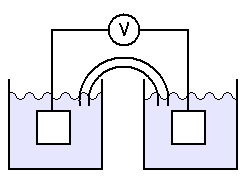 Elektrolitski ključ: je steklena cevka, napolnjena z elektrolitom, povezuje obe tekočiniNapetost glavanskega člena je razlika redoks potencial obeh polčlenov (meri jo V - voltmeter)Za izhodišče redoks potenciala so izbrali STANDARDNO VODIKOVO ELEKTRODO (SHE) – je ničla glede na katero določimo vse ostale redoks potenciale. Zgradba: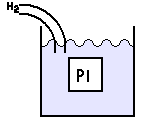 REDOKS POTENCIAL je vsak polčlen je povezan z standardno vodikovo elektrodo in tista, ki jo pokaže voltmeter je redoks potencial polčlenaNapetost glavanskega člena je razlika redoks potencialov polčlenov. Poiščemo jih v tabeli:(151-učbenik)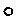 EZn/Zn2+ = - 0,76 VNapetost galvanskega člena izračunamo tako, da od bolj pozitivnega redoks potenciala odštejemo bolj negativnegaE = ECu/Cu2+ - EZn/Zn2+ = 0,35V – (- 0,76V) = 1,1 VTo velja samo pri standardnih pogojihEKOLOŠKI PROBLEMI BATERIJ:Odpadne baterije vsebujejo:karmijživo srebro (najbolj strupeno)svinectežke kovinekislineOdpadne baterije zavržene v okolici pa onesnažujejo podtalnico in ozračje:v telo pridejo s hrano (onesnažena podtalnica na vrtu)pljučna obolenja, obolenja ledvic (karmij)glavobol, poškodbe ledvic (živo srebro)glavni vzroki rakastih obolenj in dednih mutacijStandardni redoks potencialZn polčlen odda el.(v napetostn vrsti pred H)  +: polčlen od H sprejema elektrone 